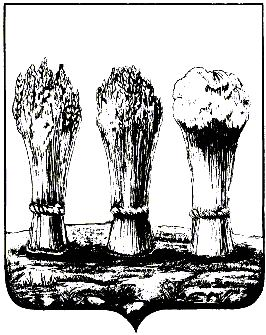 АДМИНИСТРАЦИЯ ЛЕНИНСКОГО РАЙОНА ГОРОДА ПЕНЗЫПРИКАЗот 17.07.2018  № 187О внесении изменений в приказ администрации Ленинского района города Пензы от 14.03.2017 № 97 «Об определении вида обязательных работ и перечня организаций, в которых лица, которым назначено административное наказание в виде обязательных работ, отбывают обязательные работы на 2017 год»Руководствуясь Положением об администрации Ленинского района города Пензы, утвержденным постановлением главы администрации города Пензы от 27.10.2006 № 1266,  П Р И К А З Ы В А Ю :1. Внести в приказ администрации Ленинского района города Пензы от 14.03.2017 № 97 «Об определении вида обязательных работ и перечня организаций, в которых лица, которым назначено административное наказание в виде обязательных работ, отбывают обязательные работы на 2017 год» (далее - приказ) следующие изменения:1.1. В наименовании приказа слова «на 2017 год» исключить.1.2. Преамбулу приказа изложить в следующей редакции:«В соответствии со статьями 3.13. и 32.13. Кодекса Российской Федерации об административных правонарушениях, приказываю:».1.3. Пункт 3 приказа изложить в следующей редакции:«3. Настоящий приказ опубликовать в муниципальной газете «Пенза» и разместить на интернет - странице администрации Ленинского района города Пензы официального сайта администрации города Пензы в информационно-телекоммуникационной сети «Интернет».1.4. Дополнить приказ пунктом 4 следующего содержания:«4. Контроль за выполнением настоящего приказа возложить на заместителя главы администрации Ленинского района города Пензы, координирующего вопросы благоустройства.».2. Внести изменения в Перечень организаций, в которых лица, которым назначено административное наказание в виде обязательных работ, отбывают обязательные работы, изложив его в новой редакции согласно приложению.3. Настоящий приказ опубликовать в муниципальной газете «Пенза» и разместить на интернет - странице администрации Ленинского района города Пензы официального сайта администрации города Пензы в информационно-телекоммуникационной сети «Интернет».4. Контроль за выполнением настоящего приказа возложить на заместителя главы администрации Ленинского района города Пензы, координирующего вопросы благоустройства.Приложениек приказу администрацииЛенинского района города Пензыот 17.07.2018 № 187Перечень организаций, в которых лица, которым назначено административное наказание в виде обязательных работ, отбывают обязательные работыГлава администрации                 Н.Б. МосквитинаСОГЛАСОВАНОЗаместитель  руководителя Управления Федеральной службы судебных приставов по Пензенской областиУТВЕРЖДАЮГлава администрацииЛенинского района города Пензы__________________Н.В.Платонова_______________Н.Б.Москвитина№ п/пНаименование организации (предприятия)Место нахождениеТелефон1.Жилищно-эксплуатационное муниципальное унитарное предприятие №7 г. Пензы440600, г. Пенза ул. Кирова, 4756-04-752.ИП Каргин Сергей Евгеньевич 440011, г. Пенза ул. Репина, 25, 2 этаж8-963-109-78-073.МУП «Зеленое хозяйство г. Пензы»440058, г. Пенза,ул. 40 лет Октября, 2593-95-624.Администрация Ленинского района г. Пензы440008, г. Пенза, ул. Пушкина, 29а68-04-13 54-39-215.Профессиональное образовательное учреждение «Пензенская автомобильная школа» Общероссийской общественно-государственной организации ДОСААФ России 440008, г. Пенза, ул. Коммунистическая, 3094-65-7894-68-6694-65-676.УФССП России по Пензенской области440008, г. Пенза, ул. Пушкина, 17а54-09-5868-38-87